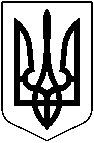 		                УКРАЇНА          МАЛИНСЬКА МІСЬКА РАДА ЖИТОМИРСЬКОЇ ОБЛАСТІРОЗПОРЯДЖЕННЯ                                                           МІСЬКОГО ГОЛОВИвід   14.12.2020    №155     Про відрядження групи дітейта надання матеріальної допомоги Керуючись ст. 4 Закону України «Про органи і служби у справах дітей та спеціальні установи для дітей», підпунктами  5.1.4, 5.1.5, 5.1.6 пункту 5.1. розділу V міської цільової Програми щодо забезпечення та захисту прав дітей у м. Малині на 2019-2021 роки, рішенням Малинської міської ради від 07.12.2018 року № 182 «Про затвердження міської цільової програми щодо забезпечення захисту прав дітей у м. Малині на 2019-2021 роки», з метою відзначення Дня Святого Миколая, Новорічних та Різдвяних свят,  забезпечення інтелектуального, культурного розвитку дітей:Відрядити 30 грудня 2020 року  Світлану РОМАНЕНКО – начальника служби у справах дітей,  до м. Києва , з метою супроводу групи дітей-сиріт, дітей, позбавлених батьківського піклування, дітей, які перебувають в складних життєвих обставинах (40 чол.) для екскурсійного відвідування  «Зимової країни на ВДНГ» .Відповідальність за збереження життя та здоров’я дітей, на час відрядження, покласти на Світлану РОМАНЕНКО. Надати матеріальну допомогу дітям-сиротам, дітям, позбавленим батьківського піклування, дітям, які перебувають в складних життєвих обставинах в сумі 25100,00 грн. Фінансовому управлінню виконавчого комітету міської ради (Тетяні БОРИСЕНКО)  виділити кошти по КПКВК  0213112 «Заходи державної політики з питань дітей та їх соціального захисту» в сумі 25100,00 грн. згідно бюджетних призначень для надання матеріальної допомоги дітям-сиротам, дітям, позбавленим батьківського піклування, дітям, які перебувають в складних життєвих обставинах  по КПКВК 0210150 «Організаційне, інформаційно-аналітичне та матеріально-технічне забезпечення діяльності обласної ради, районної ради, районної у місті ради (у разі її створення), міської, селищної, сільської рад» - на відрядження супроводжуючій Світлані РОМАНЕНКО.Начальнику відділу бухгалтерії, головному бухгалтеру  виконкому міської ради (Альоні ТІШИНІЙ) забезпечити перерахування коштів в сумі 25100,00 грн. та оплатити відрядження супроводжуючої.               Контроль за виконанням даного розпорядження покласти на заступника міського голови Віталія ЛУКАШЕНКА.           Міський голова                                             Олександр СИТАЙЛО                                                     